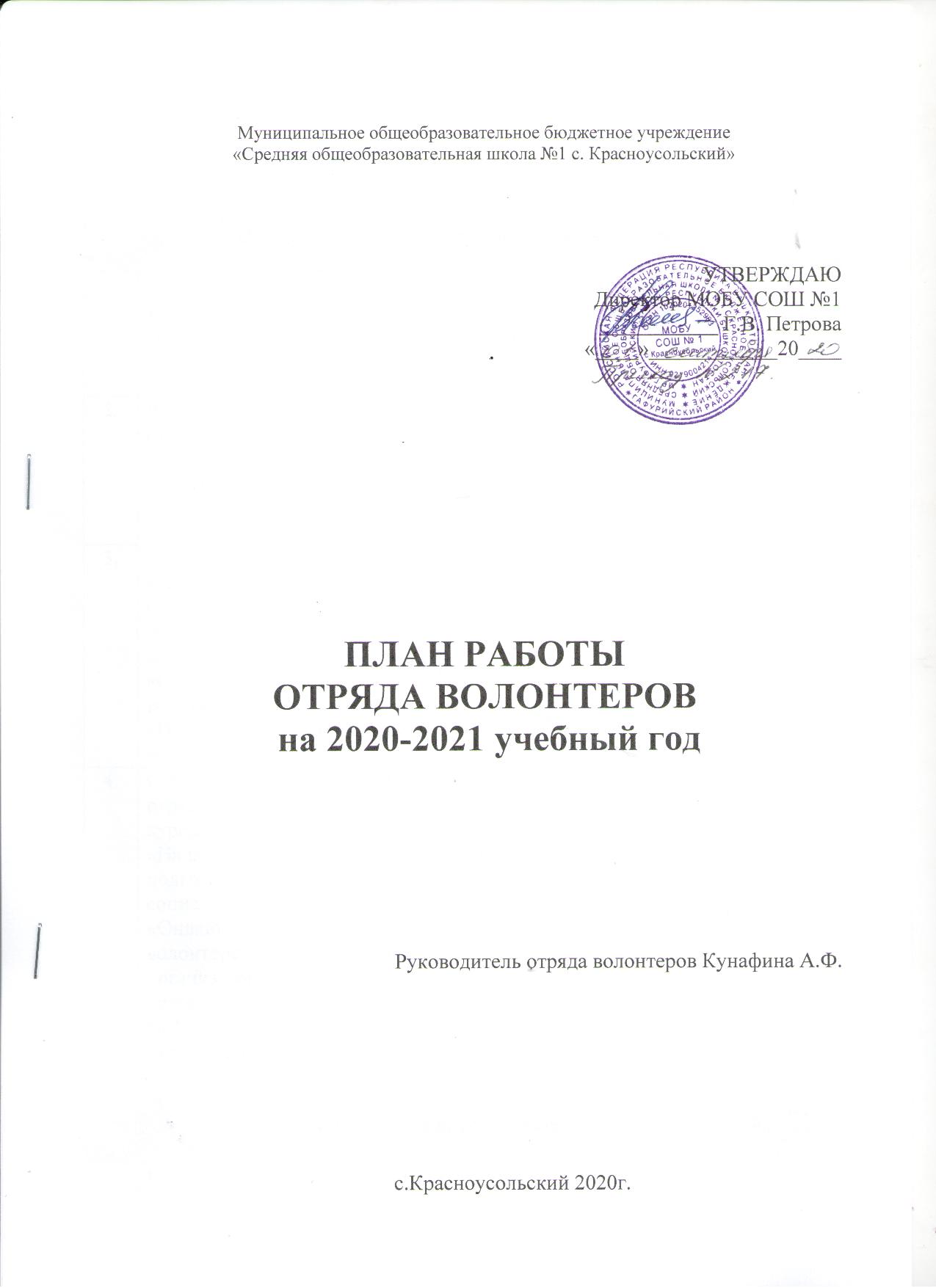 №МероприятиеСрокиНаправление деятельностиПримечание Организационно – методические мероприятияОрганизационно – методические мероприятияОрганизационно – методические мероприятияОрганизационно – методические мероприятияОрганизационно – методические мероприятия1.Работа по привлечению учащихся в отряд волонтеров Сентябрьв течение 2020-2021 учебного годаОрганизационная работа2.Регистрацию участников отряда волонтеров на платформе АИС (создание личных кабинетов)Сентябрьв течение 2020-2021 учебного годаОрганизационная работа3.Обучение учащихся (членов отряда волонтеров) на онлайн-курсах платформы АИС  «Основы волонтёрства для начинающих», «Социальное проектирование», «Продвижение социальных инициатив»в течение 2020-2021 учебного годаОбучение и самоподготовка4. Обучение педагогов (членов отряда волонтеров) онлайн-курсах платформы АИС  «Начальный курс подготовки волонтёров в социальной сфере», «Онлайн курс по основам волонтёрства для организаторов волонтёрской деятельности»в течение 2020-2021 учебного годаОбучение и самоподготовка5.Организация взаимодействия с общественными организациями.в течение 2020-2021 учебного годаОрганизационная работаМероприятий, социальные акции, проектыМероприятий, социальные акции, проектыМероприятий, социальные акции, проектыМероприятий, социальные акции, проектыМероприятий, социальные акции, проектыСоциальная акция «Урок ПДД»СентябрьСоциальное Социальная акция «Зелена Башкирия»СентябрьСоциальноеАкция по уборке территории «Экочистота» СентябрьЭкологическоеАкция «Открытка» ко дню пожилого человекаСентябрьСоциальноеСобытийное Проведение акции «Физминутка»ОктябрьПрофилактикаАкция «Портрет учителя»ОктябрьСобытийноеПроведение обучающей игры «Малышам о ПДД»ОктябрьПрофилактикаАкция «Память»НоябрьСоциальноеАкция «Птичья столовая»НоябрьЭкологическоеАкция «Умей сказать НЕТ!»НоябрьПрофилактикаАкция «Я люблю маму»НоябрьСобытийноеАкция «Осторожно, пиротехника!»ДекабрьПрофилактикаАкция «Красные тюльпаны надежды».ДекабрьПрофилактикаАкция «Безопасные горки»ДекабрьПрофилактическоеАкция «Память»ДекабрьСоциальноеАкция «Птичья столовая»ДекабрьЭкологическоеПомощь в организации и проведении инклюзивного фестиваля «Разные - равные»ДекабрьСоциальноеАкция «Память»ЯнварьСоциальноеАкция «Птичья столовая»ЯнварьЭкологическоеВыпуск буклетов «Туристические маршруты Республики Коми»ЯнварьСобытийноеАкция «Память», «Безопасные горки», «Четвероногий друг»Февраль Социальное, профилактическоеАкция «Птичья столовая»ФевральЭкологическоеПомощь в организации и проведении мероприятий, посвященных Дню защитника ОтечестваФевральСобытийноеАкция «Память»МартСоциальноеАкция «Первый праздник весны!»МартСобытийноеАкция «Птичья столовая»МартЭкологическоеАкция «Подари детям книгу»МартСоциальное Акция «ЗОЖ»АпрельСоциальноеАкция «Экочистота»АпрельЭкологическоеОрганизация мероприятий в рамках «Весенней недели добра»АпрельСоциальноеПодготовка к празднованию Победы в Великой Отечественной войне. Социальные акции: «Подарок ветерану»,  АпрельСобытийное1Акция «Подари детям лето» по сбору игрушек и книг для детей, находящихся в ТЖСМайСоциальное2Подготовка к празднованию 76-годовщины Победы в Великой Отечественной войне. Социальные акции: «Подарок ветерану», «Цветы- Победе», «Голубь Мира».МайСобытийное3Работа в составе волонтерских групп для оказания помощи по празднованию 76-годовщины Победы в Великой Отечественной войнеМай Событийное5Подведение итогов и анализ работы отряда волонтеров в 2020-2021 учебном годуМай-